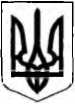 ЧЕРКАСЬКА РАЙОННА ДЕРЖАВНА АДМІНІСТРАЦІЯ
РОЗПОРЯДЖЕННЯвід 12 квітня 2021 року '	№	123	Про розроблення детального плану території земельної ділянки господарського двору в адмінмежах Березняківської сільської ради Черкаського району за межами населеного пункту села СункиіВідповідно до статті 6, пункту 5 частини першої статті 13, статті 41 Закону України “Про місцеві державні адміністрації”, статей 1, 8 частини третьої статті 10, статей 16, 19, 20, 21 Закону України “Про регулювання містобудівної діяльності”, постанови Кабінету Міністрів України від 25 травня 2011 року № 555 “Про затвердження Порядку проведення громадських * слухань щодо врахування громадських інтересів під час розроблення проектів містобудівної документації на місцевому рівні” (із змінами), Порядку розроблення містобудівної документації, затвердженого наказом Міністерства регіонального розвитку, будівництва та житлово- комунального господарства України від 16 листопада 2011 року № 290, зареєстрованого	в	Міністерстві	юстиції	Українивід 20 грудня 2011 року за № 1468/20206 (із змінами), з метою визначення планувальної організації, функціонального призначення, містобудівних умов і обмежень та параметрів забудови території земельної ділянки в адміністративних межах Березняківської сільської ради Черкаського району за межами населеного пункту села Сунки, відповідно до будівельних норм, державних стандартів і правил, розглянувши клопотання громадян Мамаєнка Вячеслава Леонідовича, Довгаля Анатолія Миколайовича, Буряка Олександра Володимировича, Буряка Віталія Володимировича та Ткаченка Ігоря Миколайовича від 17 березня 2021 року:ЗОБОВ’ЯЗУЮ:Розробити детальний план території земельної ділянки господарського двору в адміністративних межах Березняківської сільської ради Черкаського райрну за межами населеного пункту села Сунки (далі - детальний план).. ■	2. Замовником розроблення детального плану визначити Черкаськурайонну державну адміністрацію.Встановити, що фінансування робіт з розроблення детального плану та проведення громадських слухань провести за рахунок коштів громадян Мамаєнка В’ячеслава Леонідовича, Довгаля Анатолія Миколайовича, Буряка Олександра Володимировича, Буряка Віталія Володимировича та Ткаченка Ігоря Миколайовича.Відділу містобудування та архітектури Черкаської районної державної адміністрації:визначити розробника детального плану території - суб’єкта господарювання, який має у своєму складі архітектора з відповідним кваліфікаційним сертифікатом;скласти разом з розробником та подати на затвердження до Черкаської районної державної адміністрації проект завдання на розроблення містобудівної документації, детального плану;забезпечити подання проекту розробленого детального плану на розгляд та погодження архітектурно-містобудівної ради при управлінні містобудування та архітектури, департаменту будівництва Черкаської обласної державної адміністрації;забезпечити виконання вимог постанови Кабінету Міністрів України від 25 травня 2011 року № 555 “Про затвердження Порядку проведення громадських слухань щодо врахування громадських інтересів під час розроблення проектів містобудівної документації на місцевому рівні” (із змінами).Контроль за виконанням розпорядження покладаю на першого заступника голови Черкаської районної державної адміністрації та відділ містобудування та архітектури Черкаської районноїдержавної адміністрації.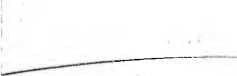 Г оловаВалерія БАНДУРКО-	ПОЯСНЮВАЛЬНА ЗАПИСКАдо проекту розпорядження“Про розроблення детального плану території земельної ділянки господарського двору в адмінмежах Березняківської сільської ради Черкаського району за межами населеного пункту села Сунки”(назва)9,1.Обґрунтування необхідності прийняття розпорядження.Проект розпорядження розроблений відповідно до статті 6, пункту 5 частини першої статті 13, статті 41 Закону України “Про місцеві державні адміністрації”, статей 1, 8 частини третьої статті 10, статей 16, 19, 20, 21 Закону України “Про регулювання містобудівної діяльності», постанови Кабінету Міністрів України від 25 травня 2011 року № 555 “Про затвердження Порядку проведення громадських слухань щодо врахування громадських інтересів під час розроблення проектів містобудівної документації на місцевому рівні” (із змінами), Порядку розроблення містобудівної документації, затвердженого наказом Міністерства регіонального розвитку, будівництва -	та житлово-комунального господарства Українивід 16 листопада 2011 року № 290, зареєстрованого в Міністерстві юстиції України 20 грудня 2011 року за № 1468/20206 (із змінами).Мета і шляхи її досягненняНадається дозвіл на розроблення детального плану території з метою визначення планувальної організації, функціонального призначення, містобудівних умов і обмежень та параметрів забудови частини території в адмінмежах Березняківської сільської ради Черкаського району за межами населеного пункту села Сунки, згідно з будівельними нормами, державними стандартами і правилами.Правові аспектиВідповідно до статті 6, пункту 5 частини першої статті 13, статті 41 Закону України “Про місцеві державні адміністрації”, статей 1, 8 частини третьої статті 10, статей 16, 19, 20, 21 Закону України “Про регулювання містобудівної діяльності”, постанови Кабінету Міністрів України від 25 травня 2011 року №	555 “Про затвердження Порядку проведення громадських слухань щодоврахування громадських інтересів під час розроблення проектів містобудівної документації на місцевому рівні” (із змінами), розпорядження Кабінету Міністрів України від 16 грудня 2020 року № 1635-р “Про реорганізацію та утворення районних державних адміністрацій”, Порядку розроблення містобудівної документації, затвердженого наказом Міністерства регіонального розвитку, будівництва та житлово-комунального господарстваУкраїни від 16 листопада 2011 року № 290, зареєстрованого в Міністерстві юстиції України 20 грудня 2011 року за № 1468/20206 (із змінами).. - 4. Фінансово-економічне обґрунтуванняПрийняття розпорядження не потребує додаткових видатків з місцевого або державного бюджетів.9Позиція заінтересованих органівПроект розпорядження не стосується інтересів інших органів, а	безпосередньо	стосується	інтересів	громадянМамаєнка В’ячеслава Леонідовича, Довгаля Анатолія Миколайовича, Буряка Олександра Володимировича, Буряка Віталія Володимировича та Ткаченка Ігоря Миколайовича.Регіональний аспектВплив на регіональний аспект відсутній.Громадське обговоренняПроект розпорядження не потребує проведення громадського обговорення.Прогноз результатівПрийняття розпорядження забезпечить отримання дозволу на розроблення детального плану частини території в адмінмежах Березняківської сільської ради Черкаського району за межами населеного пункту села СункиНачальник відділу містобудування
та архітектури райдержадміністрації(найменування посади керівника
структурного підрозділу, іншого
органу, що є головним розробником)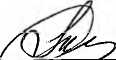 (підпис)Н. Темченко(ініціали та прізвище)